	                                                         «Утверждаю»Директор МКОУ СШ №2 г Теберда им МИ Халилова___________ АД СеменоваПриказ № ___ от ______2020 г.КОМПЛЕКСНЫЙ ПЛАН-ГРАФИК(Дорожная карта)подготовки и проведения государственной итоговой аттестациипо образовательным программам основного общего (далее — ГИА-9)
и среднего общего образования (далее — ГИА-11)
в МКОУ СШ№2 г Теберда им МИ Халилова в 2021 годуОрганизация и проведение родительских собраний выпускников 9,11-х классов о подготовке учащихся к ГИА, нормативной базе ГИА:«Знакомство с приказами и положением о проведении ГИА-9, ГИА - 11 в Ульяновской области в 2020 г. Анализ проведения тренировочных работ по предметам», «Как помочь ребёнку в период подготовки и участия в экзаменах»Ноябрь 2019, февраль, апрель 2020Урлапова Ю.В., заместитель директора по УВР, классные руководителиИнформирование выпускников о порядке проведения государственной итоговой аттестации в 2020 году:-о сроках и месте подачи заявления для участия в ГИА-2020;-о выборе учебных предметов для сдачи ГИА;-о запрете использования мобильных телефонов, иных средств связи и электронно-вычислительной техники, а также дополнительных информационно-справочных материалов, не включённых в утверждённый Рособрнадзором перечень предметов и материалов, разрешаемых для использования на экзаменах;-о процедуре проведения итогового сочинения ( изложения)- о процедуре проведения итогового устного собеседования в 9-х классах-об организации и проведении ТДТ для 9,11 классов-о сроках и порядке подачи и рассмотрения апелляции;-о правилах поведения на экзаменах, во время пути и обратно;-о правилах оформления и заполнения бланков ответов на задания КИМов.Ноябрь 2019, февраль – март 2019Ноябрь 2019Декабрь 2019Ноябрь 2019Ноябрь 2019Ноябрь 2019Февраль 2020Ноябрь 2019, март 2020Апрель 2020Ноябрь 2019Ноябрь 2019Урлапова Ю.В., заместитель директора по УВР, классные руководителиРазработка памяток для учащихся и родителей по подготовке к ГИАДекабрь 2019Урлапова Ю.В., заместитель директора по УВР, классные руководителиПроведение психологических тренингов для учащихся «Подготовка к экзаменам»Январь, март, апрель 2020Урлапова Ю.В., заместитель директора по УВР, классные руководителиПроведение индивидуальных консультаций по снятию школьной тревожности при подготовке к ГИАв течение годаУрлапова Ю.В., заместитель директора по УВР, классные руководителиОрганизация выставки новинок литературы в помощь 9, 11-классникам в подготовке к ГИА.Февраль 2020Башкирова Г.Н.-библиотекарьИнформационная поддержка подготовки и проведения ГИА– организация «горячей линии» в Управлении образования мэрии г. Ульяновска(тел.8-842-272185)Октябрь 2019– август 2020Управление образования администрации г. УльяновскаУчастие родителей 9,11-х классов в региональном родительском собрании в режиме он-лайнФевраль 2020Грошева Н.С., директор школы,Урлапова Ю.В., заместитель директора по УВРУчастие в веб-тренингах участников образовательного процесса с привлечением специалистов ППМС Центра «Росток»Октябрь 2019-апрель 2020Урлапова Ю.В., заместитель директора по УВР, классные руководителиОрганизация и проведение консультационных часов для родителей участников ГИА с целью разъяснения информации о выборе учебных предметов для сдачи экзаменов ГИАНоябрь 2019-Февраль 2020Урлапова Ю.В., заместитель директора по УВР, классные руководителиРаспространение информационных буклетов для участников ГИА, педагогов, информационных плакатов и листовок по ГИАДекабрь 2019-март 2020Урлапова Ю.В., заместитель директора по УВРРазмещение на сайте школы информации об организации и проведении ГИА в 2020 годуВ течение 2019-2020 учебного годаУрлапова Ю.В., Лапшова С.Н.Мероприятия по подготовке учащихся к ГИА в 2020 годуФормирование банка данных выпускников 9,11 классов, испытывающих значительные трудности в обученииОктябрь2019 годаУрлапова Ю.В., заместитель директора по УВР, учителя-предметникиПроведение работ по системе СтатГрада по предметам в 9, 11 классахВ течение 2019-2020 учебного годаУрлапова Ю.В., заместитель директора по УВР, учителя-предметникиОрганизация деятельности по подготовке обучающихся к написанию сочинения (изложения) в 11-х классах, итогового устного собеседования - в 9-х классахНоябрь2019 года-февраль 2020Урлапова Ю.В., заместитель директора по УВР, учителя русского языка и литературыОрганизация и проведение ТДТ:- математика базовый уровень(11 класс)- математика профильный уровень(11 класс)- обществознание, география (11 классы)- обществознание, география (9 классы)- русский язык (11 класс)- физика, литература, биология (9,11 классы)- химия, история, информатика (9,11 классы)- математика (9 класс)- русский язык (9класс)- иностранные языки (11 класс)12.12.201910.12.201918.12.201914.01.202022.01.202031.01.202018.02.202028.02.202019.03.202011.03.2020Урлапова Ю.В., заместитель директора по УВР, учителя-предметникиОрганизация и реализация индивидуально-групповых занятий для обучающихся, испытывающих значительные трудности в обученииОктябрь 2019-апрель 2020 годаУчителя-предметникиОрганизация и проведение пробных экзаменов по математике- для выпускников 9 класса- для выпускников 11 класса и участников ЕГЭ в основные срокиВ соответствии с планом ОГАУ «ЦОИ и МО»04.2020Урлапова Ю.В., заместитель директора по УВР, учителя-предметникиОрганизация и проведение индивидуального и группового консультирования обучающихся по общеобразовательным предметамВ течение годаУчителя-предметникиКонтрольная деятельность за организацией и проведением ГИА-9 и ГИА-11Цель: выявление проблем в ходе подготовки к ГИА и их ликвидация.Анализ тематического планирования учителей по критерию подготовки к ГИАСентябрь 2019Урлапова Ю.В., заместитель директора школы по УВРПосещение уроков в 9-х, 11-х классах.Цель: выявить методику подготовки к ЕГЭ и ОГЭВ течение годаУрлапова Ю.В., заместитель директора школы по УВРКонтроль посещаемости учащимися учебных занятийДекабрь 2019Урлапова Ю.В., заместитель директора школы по УВРПроверка электронных журналов 9, 11 классов.Цель: выполнение практической и теоретической частей программы.Декабрь 2019Урлапова Ю.В., заместитель директора школы по УВРПерсональный контроль за работой учителей – предметников по подготовке к ОГЭ и ЕГЭПо плану ВШКУрлапова Ю.В., заместитель директора школы по УВРКонтроль работы кл. руководителей по подготовке к ГИАВ течение годаУрлапова Ю.В., заместитель директора школы по УВРСоставление плана работы с учащимися, испытывающими значительные трудности в обученииОктябрь 2019Учителя-предметники, руководители ШМОКонтроль за посещаемостью учащимися «группы риска» дополнительных занятий по подготовке к ОГЭ и ЕГЭВ течение годаУрлапова Ю.В., заместитель директора школы по УВРПроведение административных контрольных работ по предметамВ течение годаУрлапова Ю.В., заместитель директора школы по УВРПроверка тетрадей для контрольных работ по русскому языку и математике кандидатов на медаль «За особые успехи в учении». Цель: выполнение норм контрольных работ.Апрель 2020Урлапова Ю.В., заместитель директора школы по УВР, руководители ШМОПроверка электронных журналов. Цель: контроль за подготовкой к ЕГЭ и ОГЭ по русскому языку и математикеМарт 2020Урлапова Ю.В., заместитель директора школы по УВРПроведение анкетирования выпускников 9, 11 (12) классов на предмет выявления мотивов для выбора предметов для сдачи экзаменов в форме ОГЭ, ЕГЭ, ГВЭОктябрь-ноябрь 2019 годаУрлапова Ю.В., заместитель директора школы по УВРОрганизация работы по контролю наличия паспортов у выпускников 9, 11 (12) классовДо 01 февраля 2020 годаУрлапова Ю.В., заместитель директора школы по УВР, классные руководителиИнформационное сопровождение ВПР и PISAСвоевременное размещение и обновление на официальном сайте школы информации по вопросам проведения ВПР и PISA. Оформление информационных стендов по вопросам подготовки к ВПР и PISA.Сентябрь 2019 года - май 2020 годаУрлапова Ю.В., Лапшова С.Н.Информационно-разъяснительная работа со всеми участниками образовательных отношений по процедуре проведения ВПР и PISA, структуре и содержанию проверочных работ, системе оценивания.Плановая системная, в т.ч. индивидуальная, информационно-разъяснительная работа с родителями (законными представителями) обучающихся классов, в которых проводится мониторинг качества подготовки по соответствующим учебным предметамСентябрь 2019 года - май 2020 годаУрлапова Ю.В., заместитель директора по УВР, учителя-предметникиНормативно-правовое, инструктивно-методическое сопровождение ВПР и PISAИздание приказа об организации, подготовке и проведении ВПР и PISA по соответствующим учебным предметамВ соответствии с графиком проведения ВПР и PISAГрошева Н.С., директор школыПодготовка и утверждение плана мероприятий («дорожной карты») по подготовке к проведению ВПР и PISAВ соответствии с графиком проведения ВПР и PISAГрошева Н.С., директор школы,Урлапова Ю.В., заместитель директора по УВРИздание приказов о составах комиссий, назначению школьного координатора, организаторов в аудиториях, общественных наблюдателей, регламенте проведения ВПР и PISA по соответствующим учебным предметамВ соответствии с графиком проведения ВПР и PISAГрошева Н.С., директор школы,Урлапова Ю.В., заместитель директора по УВР ,руководители ШМООрганизация психолого-педагогического сопровождения подготовки участников образовательных отношений к ВПР и PISAВ течение 2019-2020 учебного годаКлассные руководители, руководители ШМОВыявление обучающихся, испытывающих трудности в освоении основных общеобразовательных программ, создание индивидуальных образовательных маршрутов с учетом дифференцированного подхода к обучению школьников, испытывающих трудности в освоении основных общеобразовательных программ, и для одаренных детейВ течение 2019-2020 учебного годаУрлапова Ю.В., заместитель директора по УВР ,руководители ШМОВыявление проблем в формировании базовых предметных компетенций по учебным предметам, мониторинг работы с обучающихся, испытывающих затруднения в обученииВ течение 2019-2020 учебного годаУрлапова Ю.В., заместитель директора по УВР ,руководители ШМООрганизационно-технологическое обеспечение ВПР и PISAОбеспечение своевременного внесения сведений для формирования и ведения информационной системы проведения ВПР и PISAВ соответствии с графиком проведения ВПР и PISAУрлапова Ю.В., заместитель директора по УВР ,руководители ШМООбеспечение своевременной регистрации на официальном интернет-портале ВПР и PISAВ соответствии с графиком проведения ВПР и PISAУрлапова Ю.В., заместитель директора по УВРОбеспечение своевременного направления заявки на участие в ВПР и PISA по соответствующему учебному предмету через официальный интернет-портал ВПР и PISAВ соответствии с графиком проведения ВПР и PISAУрлапова Ю.В., заместитель директора по УВРОрганизация проведения ВПР и PISAВ соответствии с графиком проведения ВПР и PISAУрлапова Ю.В., заместитель директора по УВР ,руководители ШМОПолучение результатов ВПР и PISA по соответствующему учебному предмету через официальный интернет-порталВ соответствии с графиком проведения ВПР и PISAУрлапова Ю.В., заместитель директора по УВР ,руководители ШМОАнализ результатов ВПР, PISAПо предоставлению результатовУрлапова Ю.В., заместитель директора по УВР ,руководители ШМОПлан – график составлен на основании распоряжения Министерства образования и науки Ульяновской области № 1488-р от 04.09.2019 г. «Об утверждении Комплексного плана- графика (Дорожной карты) подготовки и проведения государственной итоговой аттестации по образовательным программам основного общего и среднего общего образования на территории Ульяновской области в 2020 году».Заместитель директора по УВР Урлапова Ю.В.10Рейтинг материала:4,0 (голосов: 1)Оцените материал:Если Вы считаете, что материал должен быть удален с сайта, Вы можете оставить жалобу на материалПожаловаться на материалСкрытьЦена от440 Онлайн-репетиторыДля учеников 1-11 классовПопробовать бесплатноСкрытьКонференцияОНЛАЙНидёт регистрацияПочему подростки хотят работать и как подросткам правильно зарабатывать: психологический и юридический аспект2 – 4 марта 2021г19:00 (МСК)Свидетельство каждому участникуСкидка на курсы для всех участниковПринять участие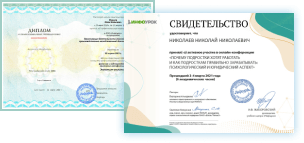 СКАЧАТЬ МАТЕРИАЛНайдите материал к любому уроку,
указав свой предмет (категорию), класс, учебник и тему:Начало формыВыберите категорию:             Выберите класс:             Выберите учебник:             Выберите тему:             Конец формытакже Вы можете выбрать тип материала:Все материалыСтатьиНаучные работыВидеоурокиПрезентацииКонспектыТестыРабочие программыДругие методич. материалыНайтиПроверен экспертомОбщая информацияУрлапова Юлия Владимировна Написать 2356 20.12.2019Номер материала: ДБ-870558Директору, завучуДругие методич. материалыСкрытьМосковский институт профессиональной переподготовки и повышения квалификации педагоговДИСТАНЦИОННЫЕ КУРСЫ ДЛЯ ПЕДАГОГОВПОДРОБНЕЕСКАЧАТЬ МАТЕРИАЛПохожие материалыСистема профориентационной работы в учреждении СПО 20.12.2019 632Педагогический совет "Реализация компетентностного подхода в образовательном процессе" 20.12.2019 80Документ Проект «Будущее начинается сегодня», презентация 20.12.2019 73Анализ ключевых стратегических компетенций образовательной организации 20.12.2019 65Статья на тему "Технология личностно – ориентированного обучения и воспитания" 20.12.2019 62Статья на тему "Технология проблемного обучения" 20.12.2019 44Текст для представления школы 19.12.2019 86Документ План- сетка воспитательной деятельности ОУ 19.12.2019 28Не нашли то что искали?Воспользуйтесь поиском по нашей базе из
4897611 материалов.Вам будут интересны эти курсы:Курс повышения квалификации «Менеджмент в образовании»
Курс профессиональной переподготовки «Организация образовательного процесса для обучающихся с ограниченными возможностями здоровья»
Курс повышения квалификации «Особенности создания фонда оценочных средств и организация контроля знаний обучающихся в тестовой форме с учетом требований ФГОС»
Курс повышения квалификации «Тайм-менеджмент - персональная эффективность преподавателя»
Курс повышения квалификации «Менеджмент и маркетинг образовательного учреждения»
Курс повышения квалификации «Содержательные аспекты профессионального и личностного развития педагогических работников в рамках реализации профессионального стандарта»
Курс повышения квалификации «Современный менеджмент образовательной организации в условиях реализации ФГОС СПО по ТОП-50»
Курс повышения квалификации «Стратегическое планирование в образовательной организации»
Курс повышения квалификации «Особенности управления бизнес-процессами в практике образовательных организаций»
Курс повышения квалификации «Применение современных педагогических технологий в образовательном процессе в условиях реализации ФГОС»
Курс профессиональной переподготовки «Управление процессом финансового планирования и консультирования в образовательной организации»
Курс повышения квалификации «Правовые аспекты деятельности образовательной организации»
Курс профессиональной переподготовки «Формирование системы управления качеством учреждений профессионального образования»
Курс повышения квалификации «Использование PR технологий в практике образовательных организаций»
Курс повышения квалификации «Экономическое планирование деятельности образовательной организации»п/пМероприятияМероприятияСрокСрокСрокСрокОтветственныеисполнители1Анализ проведения ГИА-9, ГИА-11 в 2020 году1Анализ проведения ГИА-9, ГИА-11 в 2020 году1Анализ проведения ГИА-9, ГИА-11 в 2020 году1Анализ проведения ГИА-9, ГИА-11 в 2020 году1Анализ проведения ГИА-9, ГИА-11 в 2020 году1Анализ проведения ГИА-9, ГИА-11 в 2020 году1Анализ проведения ГИА-9, ГИА-11 в 2020 году1Анализ проведения ГИА-9, ГИА-11 в 2020 году1Проведение статистического анализа итогов организации и проведения ГИА-9 и ГИА-11 в 2020 годуПроведение статистического анализа итогов организации и проведения ГИА-9 и ГИА-11 в 2020 годуДо 01 сентября 2020 годаДо 01 сентября 2020 годаДо 01 сентября 2020 годазаместитель директора по УВРзаместитель директора по УВР2Размещение на сайте школы результатов сдачи ГИА-9, ГИА-11Размещение на сайте школы результатов сдачи ГИА-9, ГИА-11До 01 сентября 2020 годаДо 01 сентября 2020 годаДо 01 сентября 2020 года3Рассмотрение итогов ГИА-9 и ГИА-11 на педагогическом совете школы29.08.2019Рассмотрение итогов ГИА-9 и ГИА-11 на педагогическом совете школы29.08.201930 августа 2020 года30 августа 2020 года30 августа 2020 годазаместитель директора по УВР- методических объединениях учителей-предметников Руководители ШМОзаместитель директора по УВР- методических объединениях учителей-предметников Руководители ШМО2.Меры по повышению качества преподавания учебных предметов Комплекс мер, направленных на формирование системы работы качества общего образования2.Меры по повышению качества преподавания учебных предметов Комплекс мер, направленных на формирование системы работы качества общего образования2.Меры по повышению качества преподавания учебных предметов Комплекс мер, направленных на формирование системы работы качества общего образования2.Меры по повышению качества преподавания учебных предметов Комплекс мер, направленных на формирование системы работы качества общего образования2.Меры по повышению качества преподавания учебных предметов Комплекс мер, направленных на формирование системы работы качества общего образования2.Меры по повышению качества преподавания учебных предметов Комплекс мер, направленных на формирование системы работы качества общего образования2.Меры по повышению качества преподавания учебных предметов Комплекс мер, направленных на формирование системы работы качества общего образования2.Меры по повышению качества преподавания учебных предметов Комплекс мер, направленных на формирование системы работы качества общего образования1Прохождение курсовой подготовки учителями предметниками по теме «Система подготовки обучающихся к ГИА», «Итоги ГИА как инструмент развития качества общего образования»Прохождение курсовой подготовки учителями предметниками по теме «Система подготовки обучающихся к ГИА», «Итоги ГИА как инструмент развития качества общего образования»В течение 2020 2021 учебного годаВ течение 2020 2021 учебного годаВ течение 2020 2021 учебного годазаместитель директора по УВРзаместитель директора по УВР2Диагностика учебных достижений по учебному предмету обучающихся выпускных классов с целью ликвидации пробелов в освоении образовательных программ основного общего и среднего общего образованияДиагностика учебных достижений по учебному предмету обучающихся выпускных классов с целью ликвидации пробелов в освоении образовательных программ основного общего и среднего общего образованияВ течение 2020 2021 учебного годаВ течение 2020 2021 учебного годаВ течение 2020 2021 учебного годазаместитель директора по УВРзаместитель директора по УВР3Организация   и   проведение тренировочного диагностического тестирования (далее - ТДТ) обучающихся выпускных классов Организация   и   проведение тренировочного диагностического тестирования (далее - ТДТ) обучающихся выпускных классов Ноябрь 2020- март 2021 Ноябрь 2020- март 2021 Ноябрь 2020- март 2021 заместитель директора по УВР заместитель директора по УВР 4Анализ результатов участия обучающихся выпускных классов в ТДТ по каждому учебному предмету, коррекция образовательных траекторий подготовки обучающихся выпускных классов к ГИА УВРАнализ результатов участия обучающихся выпускных классов в ТДТ по каждому учебному предмету, коррекция образовательных траекторий подготовки обучающихся выпускных классов к ГИА УВРНоябрь 2020- март 2021 Ноябрь 2020- март 2021 Ноябрь 2020- март 2021 заместитель директора по УВРзаместитель директора по УВР5Реализация программ индивидуально-групповых занятий для обучающихся (с низкой учебной мотивацией, с высоким уровнем учебных достижений, одарёнными детьми) по изучению отдельных учебных предметов и подготовке к ГИАРеализация программ индивидуально-групповых занятий для обучающихся (с низкой учебной мотивацией, с высоким уровнем учебных достижений, одарёнными детьми) по изучению отдельных учебных предметов и подготовке к ГИААвгуст 2020 года - апрель 2021 годаАвгуст 2020 года - апрель 2021 годаАвгуст 2020 года - апрель 2021 годазаместитель директора по УВР, учителя-предметникизаместитель директора по УВР, учителя-предметники6Диагностика учебных  достижений  по учебному предмету с целью ликвидации пробелов в освоении образовательных программ основного общего и среднего общего образования обучающимися выпускных классовДиагностика учебных  достижений  по учебному предмету с целью ликвидации пробелов в освоении образовательных программ основного общего и среднего общего образования обучающимися выпускных классовНоябрь 2020 года - март 2021 годаНоябрь 2020 года - март 2021 годаНоябрь 2020 года - март 2021 годазаместитель директора по УВР, учителя-предметникизаместитель директора по УВР, учителя-предметники7Консультирование педагогических работников  по вопросам содержания и методики преподавания предметов, подготовки к ГИА, управления образовательным процессомКонсультирование педагогических работников  по вопросам содержания и методики преподавания предметов, подготовки к ГИА, управления образовательным процессомВ течение 2020-2021 годаВ течение 2020-2021 годаВ течение 2020-2021 годазаместитель директора по УВР учебногозаместитель директора по УВР учебного8Проведение методических объединений учителей-предметников по вопросам ГИАПроведение методических объединений учителей-предметников по вопросам ГИАВ течение 2020-2021 учебного года(по отдельному плану)В течение 2020-2021 учебного года(по отдельному плану)В течение 2020-2021 учебного года(по отдельному плану)заместитель директора по УВРзаместитель директора по УВР9Формирование банка данных учащихся 9, 11 классов, испытывающих трудности в освоении основных общеобразовательных программФормирование банка данных учащихся 9, 11 классов, испытывающих трудности в освоении основных общеобразовательных программОктябрь 2021 годаОктябрь 2021 годаОктябрь 2021 годазаместитель директора по УВР, классные руководителизаместитель директора по УВР, классные руководители10Организация деятельности по подготовке учащихся 11 классов к написанию сочинения (изложения), учащихся 9-х классов - к итоговому устному собеседованию.Организация деятельности по подготовке учащихся 11 классов к написанию сочинения (изложения), учащихся 9-х классов - к итоговому устному собеседованию.Ноябрь 2020 года-февраль 2021 годаНоябрь 2020 года-февраль 2021 годаНоябрь 2020 года-февраль 2021 годазаместитель директора по УВР, классные руководителизаместитель директора по УВР, классные руководители11Организация и проведение пробных экзаменов по математике 9, 11 классовОрганизация и проведение пробных экзаменов по математике 9, 11 классовзаместитель директора по УВРзаместитель директора по УВР3.Нормативное правовое обеспечение ГИА3.Нормативное правовое обеспечение ГИА3.Нормативное правовое обеспечение ГИА3.Нормативное правовое обеспечение ГИА3.Нормативное правовое обеспечение ГИА3.Нормативное правовое обеспечение ГИА3.Нормативное правовое обеспечение ГИА3.Нормативное правовое обеспечение ГИА1Приведение в соответствие с действующим законодательством локальных актов, регулирующих проведение государственной (итоговой) аттестации в МКОУ СШ №2 г Теберда   им М.И. Халилова в 2019-2020 учебном годуПриведение в соответствие с действующим законодательством локальных актов, регулирующих проведение государственной (итоговой) аттестации в МКОУ СШ №2 г Теберда   им М.И. Халилова в 2019-2020 учебном годуВ течение 2020-2021 учебного годаВ течение 2020-2021 учебного годаВ течение 2020-2021 учебного годадиректор школызаместитель директора по УВРдиректор школызаместитель директора по УВРПодготовка и издание приказов, регулирующих организацию и проведение ГИА:- «Об утверждении Комплексного плана-графика подготовки и проведения государственной итоговой аттестации в 2020 году»; - о назначении координатора ЕГЭ, ОГЭ, ответственных за подготовку информации об участниках ГИА, ведение электронной базы данных,- о назначении организаторов и экспертов ЕГЭ и ОГЭ,- об организации и проведении итогового сочинения (изложения),- об организации и проведении итогового собеседования по русскому языку- о проведении пробных экзаменов по математике,- о конфликтной комиссии,- о порядке окончания 2020-1учебного года,- о допуске учащихся 9, 11 классов к государственной (итоговой) аттестации,- о сопровождении учащихся на ЕГЭ, ОГЭПодготовка и издание приказов, регулирующих организацию и проведение ГИА:- «Об утверждении Комплексного плана-графика подготовки и проведения государственной итоговой аттестации в 2020 году»; - о назначении координатора ЕГЭ, ОГЭ, ответственных за подготовку информации об участниках ГИА, ведение электронной базы данных,- о назначении организаторов и экспертов ЕГЭ и ОГЭ,- об организации и проведении итогового сочинения (изложения),- об организации и проведении итогового собеседования по русскому языку- о проведении пробных экзаменов по математике,- о конфликтной комиссии,- о порядке окончания 2020-1учебного года,- о допуске учащихся 9, 11 классов к государственной (итоговой) аттестации,- о сопровождении учащихся на ЕГЭ, ОГЭСентябрь 2020Октябрь 2020Ноябрь 2020Ноябрь 2020Декабрь 2020Февраль 2021–апрель 2021Май 2021Май 2021Май 2021Сентябрь 2020Октябрь 2020Ноябрь 2020Ноябрь 2020Декабрь 2020Февраль 2021–апрель 2021Май 2021Май 2021Май 2021Сентябрь 2020Октябрь 2020Ноябрь 2020Ноябрь 2020Декабрь 2020Февраль 2021–апрель 2021Май 2021Май 2021Май 2021директор    Семенова АД                                      заместитель директора                            по УВР школы Доюнова Х.А,директор    Семенова АД                                      заместитель директора                            по УВР школы Доюнова Х.А,2Подготовка положений и локальных актов о проведении государственной итоговой аттестации- Приказ «Об утверждении Комплексного плана графика подготовки и проведения ГИА в 2021 году»- Приказ «О назначении ответственных за организацию ГИА-2021»- Приказ «Об организации написания итогового сочинения (изложения)»- Приказ «Об организации и проведении итогового собеседования по русскому языку»- Приказ «О проведении пробных ЕГЭ и ОГЭ»- Приказ «О порядке окончания 2020-2021 уч. года»- Приказ «Об утверждении транспортной схемы доставки на ГИА»- Приказы «О сопровождении на ЕГЭ, ОГЭ»Подготовка положений и локальных актов о проведении государственной итоговой аттестации- Приказ «Об утверждении Комплексного плана графика подготовки и проведения ГИА в 2021 году»- Приказ «О назначении ответственных за организацию ГИА-2021»- Приказ «Об организации написания итогового сочинения (изложения)»- Приказ «Об организации и проведении итогового собеседования по русскому языку»- Приказ «О проведении пробных ЕГЭ и ОГЭ»- Приказ «О порядке окончания 2020-2021 уч. года»- Приказ «Об утверждении транспортной схемы доставки на ГИА»- Приказы «О сопровождении на ЕГЭ, ОГЭ»Сентябрь 2020Сентябрь 2020Ноябрь 2020Февраль 2020Апрель 2021Май 2021Май 2021Июнь 2021Сентябрь 2020Сентябрь 2020Ноябрь 2020Февраль 2020Апрель 2021Май 2021Май 2021Июнь 2021Сентябрь 2020Сентябрь 2020Ноябрь 2020Февраль 2020Апрель 2021Май 2021Май 2021Июнь 2021 директор школы, заместитель директора по УВР директор школы, заместитель директора по УВР4.Работы с кадрами, привлекаемых к организации и проведению ГИА4.Работы с кадрами, привлекаемых к организации и проведению ГИА4.Работы с кадрами, привлекаемых к организации и проведению ГИА4.Работы с кадрами, привлекаемых к организации и проведению ГИА4.Работы с кадрами, привлекаемых к организации и проведению ГИА4.Работы с кадрами, привлекаемых к организации и проведению ГИА4.Работы с кадрами, привлекаемых к организации и проведению ГИА4.Работы с кадрами, привлекаемых к организации и проведению ГИА1- Семинары-совещания с учителями по теме «Организация и проведение ГИА - 9, ГИА - 11».- Семинары-совещания с учителями по теме «Организация и проведение ГИА - 9, ГИА - 11».В течение 2020-21учебного года В течение 2020-21учебного года заместитель директора по УВРзаместитель директора по УВРзаместитель директора по УВР2Совещания-семинары по организации и проведению, сочинения, как допуска к ЕГЭ с организаторами сочиненияСовещания-семинары по организации и проведению, сочинения, как допуска к ЕГЭ с организаторами сочиненияДекабрь 2019-май 2020Декабрь 2019-май 2020заместитель директора по УВРзаместитель директора по УВРзаместитель директора по УВР3- Совещания-семинары по организации и проведению итогового устного собеседования по русскому языку для обучающихся, освоивших образовательные программы основного общего образования, на территории КЧР                         в 2020 году- Совещания-семинары по организации и проведению итогового устного собеседования по русскому языку для обучающихся, освоивших образовательные программы основного общего образования, на территории КЧР                         в 2020 годуЯнварь 2020-май 2021Январь 2020-май 2021заместитель директора по УВРзаместитель директора по УВРзаместитель директора по УВР4- Совещания-семинары по организации и проведению ЕГЭ, с организаторами ЕГЭ.- Совещания-семинары по организации и проведению ЕГЭ, с организаторами ЕГЭ.Ноябрь 2020– май 2021Ноябрь 2020– май 2021заместитель директора по УВРзаместитель директора по УВРзаместитель директора по УВР5- Собеседование с учителями-предметниками,  ознакомление с графиком проведения ВПР- Собеседование с учителями-предметниками,  ознакомление с графиком проведения ВПРОктябрь 2020– май 2021Октябрь 2020– май 2021заместитель директора по УВРзаместитель директора по УВРзаместитель директора по УВР6итоги учебного годавыполнение учебных программ, практической частивыбытие учащиесяпроведение занятий с обучающимися, оставленными на «осень»тоги государственной (итоговой) аттестации выпускников 9,11 классовитоги учебного годавыполнение учебных программ, практической частивыбытие учащиесяпроведение занятий с обучающимися, оставленными на «осень»тоги государственной (итоговой) аттестации выпускников 9,11 классовМай–сентябрь 2021.Май–сентябрь 2021.директор школы,заместитель директора по УВРдиректор школы,заместитель директора по УВРдиректор школы,заместитель директора по УВР4.Организационно-методического сопровождения ГИА-9, ГИА-114.Организационно-методического сопровождения ГИА-9, ГИА-114.Организационно-методического сопровождения ГИА-9, ГИА-114.Организационно-методического сопровождения ГИА-9, ГИА-114.Организационно-методического сопровождения ГИА-9, ГИА-114.Организационно-методического сопровождения ГИА-9, ГИА-114.Организационно-методического сопровождения ГИА-9, ГИА-114.Организационно-методического сопровождения ГИА-9, ГИА-111Педагогический совет «Организация деятельности педагогического коллектива по подготовке и проведению ГИА – 9, ГИА - 11 в 2020-2021 учебном год»Март 2021Март 2021заместитель директора по УВРзаместитель директора по УВРзаместитель директора по УВРзаместитель директора по УВР2Формирование комплексного плана-графика подготовки, организации и проведения ГИА в 2021 годуАвгуст-сентябрь2021Август-сентябрь2021заместитель директора по УВРзаместитель директора по УВРзаместитель директора по УВРзаместитель директора по УВР3Знакомство педколлектива с Положением «О формах и порядке проведения государственной (итоговой) аттестации обучающихся, освоивших основные общеобразовательные программы среднего (полного) общего образования», нормативной базой ЕГЭ, правилами приёма и перечнем вступительных экзаменов в вузы в 2020 году»В течение года (по мере утверждения правительственных документов)В течение года (по мере утверждения правительственных документов)заместитель директора по УВРзаместитель директора по УВРзаместитель директора по УВРзаместитель директора по УВР4Проведение анкетирования выпускников, составление «Индивидуального маршрута подготовки к ОГЭ и ЕГЭ»Октябрь 2020Октябрь 2020В., заместитель директора по УВРВ., заместитель директора по УВРВ., заместитель директора по УВРВ., заместитель директора по УВР5Сбор сведений:- о предварительном количестве участников ЕГЭ, ОГЭ по каждому общеобразовательному предмету;- о количестве выпускников 9-х, 11-х классов, сдающих ГИА в форме ГВЭ;- об участии в ЕГЭ детей с ограниченными возможностями здоровья (в т.ч. зрения (слепых), слуха, опорно-двигательного аппарата и иных категорий) и лиц, отбывающих наказание в УИС;- об участии в тренировочно-диагностическом тестировании по общеобразовательным предметам, аналогичном заданиям и технологии проведения ЕГЭ и ОГЭ;- об участии в пробных ЕГЭ, ОГЭ.Октябрь –декабрь 2020Октябрь –декабрь 2020заместитель директора по УВРзаместитель директора по УВРзаместитель директора по УВРзаместитель директора по УВР6Тренировочно-диагностическое тестирования по предметам (ТДТ)Ноябрь 2020- март 2021Ноябрь 2020- март 2021заместитель директора по УВРзаместитель директора по УВРзаместитель директора по УВРзаместитель директора по УВР7Сбор письменных заявлений обучающихся на написание итогового сочинения (изложения), итогового устного говоренияНоябрь 2020,Февраль 2021Ноябрь 2020,Февраль 2021, заместитель директора по УВР, заместитель директора по УВР, заместитель директора по УВР, заместитель директора по УВР8Разработка, согласование и утверждение транспортных схем доставки участников ОГЭ и ЕГЭ в ППЭМай – июнь 2021Май – июнь 2021заместитель директора по УВРзаместитель директора по УВРзаместитель директора по УВРзаместитель директора по УВР9Сбор письменных заявлений учащихся о выборе экзаменов в форме ЕГЭ и ОГЭ, ГВЭЯнварь 2021Январь 2021., заместитель директора по УВР, классные руководители., заместитель директора по УВР, классные руководители., заместитель директора по УВР, классные руководители., заместитель директора по УВР, классные руководители10Формирование базы данных обучающихся, сдающих ЕГЭ по предметам., 1 февраль 20211 февраль 2021заместитель директора по УВР, классные руководителизаместитель директора по УВР, классные руководителизаместитель директора по УВР, классные руководителизаместитель директора по УВР, классные руководители11Формирование базы данных обучающихся, сдающих ОГЭ по предметам1 марта 20211 марта 2021заместитель директора по УВР, классные руководителизаместитель директора по УВР, классные руководителизаместитель директора по УВР, классные руководителизаместитель директора по УВР, классные руководители14Формирование базы данных организаторов ГИА из числа педагогов школы, Ноябрь 2020Ноябрь 2020заместитель директора по УВРзаместитель директора по УВРзаместитель директора по УВРзаместитель директора по УВР15Проведение учебы организаторов ЕГЭ и ОГЭАпрель 2021Апрель 2021Заместитель директора по УВРЗаместитель директора по УВРЗаместитель директора по УВРЗаместитель директора по УВР16Организация работы по аккредитации общественных наблюдателейЯнварь-июнь 2020Январь-июнь 2020заместитель директора по УВРзаместитель директора по УВРзаместитель директора по УВРзаместитель директора по УВР17Подготовка расписания предэкзаменационных консультаций, пропусков на ОГЭ, ЕГЭмай 2021май 2021заместитель директора по УВРзаместитель директора по УВРзаместитель директора по УВРзаместитель директора по УВР18Организация и проведение итогового выпускного сочинения (изложения)04.12.20205.02.2021,6.05.202104.12.20205.02.2021,6.05.2021ДиректорЗам директора Кл рук-льДиректорЗам директора Кл рук-льДиректорЗам директора Кл рук-льДиректорЗам директора Кл рук-ль19Организация и проведение итогового устного собеседования12.02.2021,11.03.202118.05.202112.02.2021,11.03.202118.05.2021ДиректорЗам директора Кл рук-льДиректорЗам директора Кл рук-льДиректорЗам директора Кл рук-льДиректорЗам директора Кл рук-ль20Консультация учащихся и родителей по вопросам апелляцииМай 2020Май 2020., заместитель директора по УВР., заместитель директора по УВР., заместитель директора по УВР., заместитель директора по УВР5.Мероприятия по информационному сопровождению ГИА-9 и ГИА-115.Мероприятия по информационному сопровождению ГИА-9 и ГИА-115.Мероприятия по информационному сопровождению ГИА-9 и ГИА-115.Мероприятия по информационному сопровождению ГИА-9 и ГИА-115.Мероприятия по информационному сопровождению ГИА-9 и ГИА-115.Мероприятия по информационному сопровождению ГИА-9 и ГИА-115.Мероприятия по информационному сопровождению ГИА-9 и ГИА-115.Мероприятия по информационному сопровождению ГИА-9 и ГИА-111Знакомство педагогов и учащихся с Интернет – ресурсами по подготовке к ОГЭ и ЕГЭ (демонстрационные варианты)В течение 2020 2021 учебного годаВ течение 2020 2021 учебного годазаместитель директора по УВРзаместитель директора по УВРзаместитель директора по УВРзаместитель директора по УВРОформление стенда «Готовимся к ГИА-2021», оформление странички сайта школы по проблеме ГИА. Размещение на официальном сайте школы информации:- о порядке организации и проведения ОГЭ и ЕГЭ на территории КЧР в 2021 году;- о местах регистрации участников ЕГЭ из числа выпускников прошлых лет;- о местах проведения ЕГЭ и ОГЭ в основные и дополнительные сроки;- о порядке подачи и рассмотрения апелляций участников ЕГЭ и ОГЭ;- об ответственности участников и организаторов ЕГЭ и ОГЭ за нарушение порядка проведения экзаменов в независимой форме;- о порядке регистрации участников ЕГЭ в дополнительные сроки.Октябрь 2020,в течение годаНоябрь 2020Ноябрь 2020-Январь 2021Ноябрь 2020-Апрель 2021Апрель 2021Апрель 2021Октябрь 2020,в течение годаНоябрь 2020Ноябрь 2020-Январь 2021Ноябрь 2020-Апрель 2021Апрель 2021Апрель 2021., заместитель директора по УВР., заместитель директора по УВР., заместитель директора по УВР., заместитель директора по УВР